30.04.2020 «Развитие умения классифицировать»«Коррекция и развитие психомоторики и сенсорных процессов обучающихся с ОВЗ»Скоробогатов Вася 2 кл.Педагог-психолог:  Боярова Светлана Александровна.  Viber, Watsap:89233331050Время занятий:  четверг– 13.00ч.Ход занятия:  -Вася, назови предметы в каждом окошечке. Каким общим словом  можно назвать предметы в первом окошечке, запиши сюда ___ ________________ _______________________ каким одним словом можно назвать предметы во втором окошечке, запиши ____________________________каким одним словом можно назвать предметы в третьем окошечке, запиши ___________________________________, каким общим словом можно назвать предметы в четвертом окошечке, запиши  __________________________________.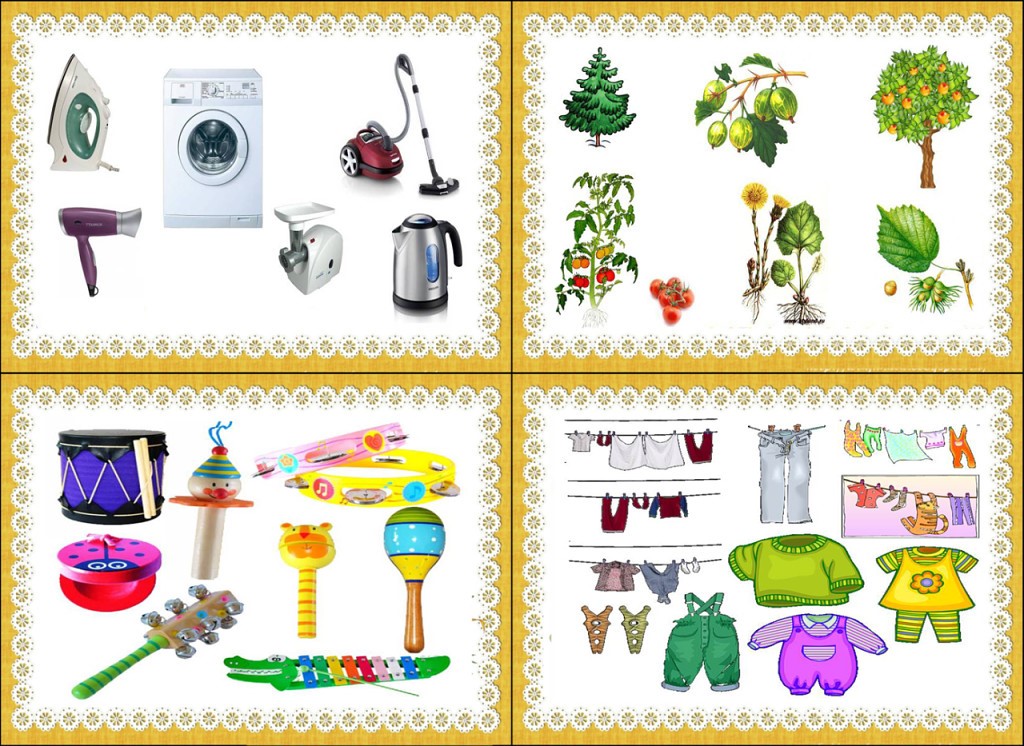 